Gas Exchange in InsectsThe breathing tubes or _________________ make up a branching system carrying ________________ from the atmosphere to all parts of the insect’s body.  They are lined with a thin layer of ___________________, thickened in spiral bands, this thickening keeps them _____________ against the internal pressure of the body fluids.  The ________________  branch repeatedly until they end in very fine tubes or ________________ which penetrate the tissues of the body.  The ____________ of the tracheae and tracheoles are permeable to ______________, oxygen can diffuse through them to reach the cells and ___________________ _________________ can diffuse in the reverse direction into the tubes.The  _________________ open to the atmosphere by pores called ______________________.  Often there is one _____________________ on each side of every segment of the body, but in some insects there are only one or two on either side.  The entrance to the ___________ is usually supplied with _______________ which enable it to open and close.  The spiracles _______________ when the insect is not active and therefore needs little _________________ and this closure helps to reduce the loss of  ___________________ by evaporation from the internal tissues.  The movement of oxygen from the atmosphere through the breathing tubes to the tissues and of carbon dioxide in the____________  direction, can be accounted for by simple diffusion.  In active insects however there is often a ventilation process, which exchanges up to 60% of the air in the tracheal system.  Ventilation is brought about by rhythmic _______________ of the abdomen, produced by the contraction and relaxation of the ______________________  ______________________.  The compression of the abdomen brings about a rise in pressure in the _______________, which squeezes the  __________________.  When the muscles relax, the _______________ spings back into shape, and the trachea expand and draws in__________________ .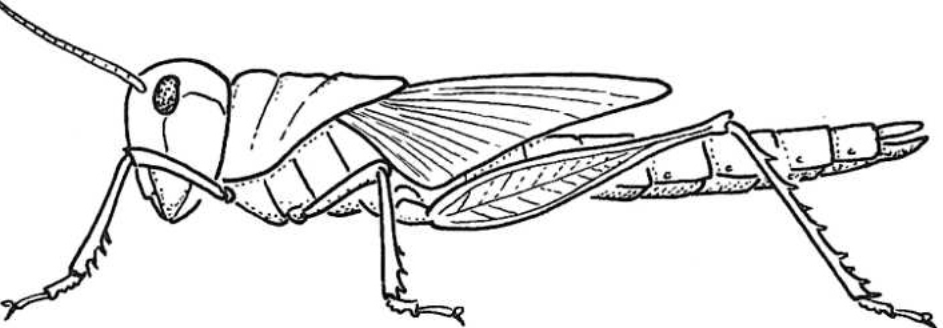 